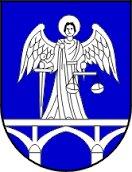 GRAD TRILJIZJAVAKojom ja, _________________________________________________________________,   (ime i prezime)__________________________________         ___________________________________,                            (OIB)                                                         (adresa prebivališta)              kao korisnik/ica bespovratnih sredstava unapređenja stanovanja na prostoru Grada Trilja za 2022. godinu, pod kaznenom i materijalnom odgovornošću dajem slijedeću Izjavu:1)da spadam u dobnu skupinu do 45-e godine života;2)da ću zajedno s članovima moje obitelji prebivati u nekretnini na prostoru Grada    Trilja za koju sam dobio/la bespovratna sredstava;3)jamčim da ja i supružnik/ca nemamo u vlasništvu drugi stan ili kuću, te da nemamdugovanja prema Proračunu Grada Trilja ili da imam jedan stan ili kuću koju ću prodat radi   kupnje većeg stana ili gradnje kuće za stanovanje.U _____________________________ 2022. godine                    (mjesto i datum)                                                                                                __________________________                                                                                                          (vlastoručni potpis)